过氧化氢操作说明K-5510/R-5510: 0 - 0.8 & 1 - 10 ppm安全信息这个测试程序在执行之前阅读SDS（可从www.chemetrics.com获取）。 戴安全眼镜和防护手套。测试程序1.将样品杯装入25 mL要测试的样液至标记处（图1）。2.将安瓿瓶的尖端放入样品杯的卡槽中,折断安瓿瓶,搅拌混合杯中的样液。3.混合安瓿瓶，将安瓿瓶倒转几次，使气泡从一端到另一端结束。4.擦干安瓿瓶,测试结果应该在30秒到1分钟之间得出.5.选择适合的比色剂获得测试结果a:低量程比色剂（图4）:将安瓿瓶的平端放入比色剂中,将比色剂朝向光源,从底部观看,旋转比色剂直到找到最佳颜色匹配。b:高范围比色剂（图5）:将安瓿瓶放在标准颜色之间,直到找到最佳颜色匹配。测试方法过氧化氢CHEMets®1测试方法采用了硫氰酸铁化学.在酸性溶液中，过氧化氢氧化亚铁,由此生成的三价铁与硫氰酸铵反应生成硫氰酸铁，一种红橙色的络合物，与过氧化氢浓度成正比各种氧化剂，如过乙酸，铁离子和铜离子会产生很高的测试结果。在PAA存在下测试过氧化物需要修改测试程序信息。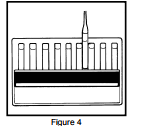 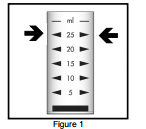 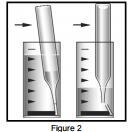 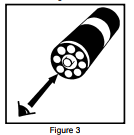 